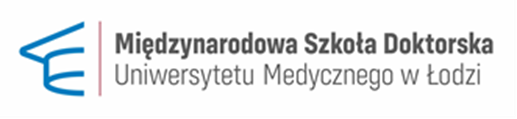 Statement authorizing the university to present the doctoral student's scientific achievements for the purpose of evaluating the quality of scientific activity.........................................................(Place, date)...................................................(Full name)...................................................(Student’s card number)...................................................(ORCID number)Pursuant to Art. 265 paragraph. 13 of the Act on Higher Education and Science (Journal of Laws of 2018, item 1668, as amended) I, the undersigned,.............................................. .............................................................., hereby authorize the Medical University of Lodz to present, for the purposes of evaluating the quality of scientific activity, my scientific achievements obtained in the years 20 ... ..- 20 ... ... within the field of medical sciences and health sciences, in the scientific discipline:□ medical science □ pharmaceutical sciences □ health sciencesI declare that my scientific achievements in the years 20 ......- 20 ...... were obtained in connection with my studies at the International Doctoral School conducted in the above-mentioned entity...............................................................                                                                                 (legible signature)Note: Pursuant to Art. 265 paragraph. 13 of the Act, for the purposes of evaluating the quality of scientific activity, the achievements of one person may be presented within the scientific discipline in which the doctoral dissertation is prepared.